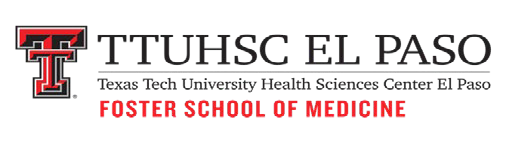 CQI Opportunities FormMedical schools are required to engage in continuous quality improvement (CQI) for monitoring accreditation compliance and determining the overall quality of a program.Steps for CQI:Define the problem – who is impacted by the problem; show data used to define and analyze potential causes for the problemIdentify key measures to monitor if applicableImprove – describe interventions (including timeline)Results – show results of interventions (new data, evaluation of impact)Steps to sustain improvements (describe how findings were communicated and loop was closed with stakeholders)Medical schools are required to engage in continuous quality improvement (CQI) for monitoring accreditation compliance and determining the overall quality of a program.Steps for CQI:Define the problem – who is impacted by the problem; show data used to define and analyze potential causes for the problemIdentify key measures to monitor if applicableImprove – describe interventions (including timeline)Results – show results of interventions (new data, evaluation of impact)Steps to sustain improvements (describe how findings were communicated and loop was closed with stakeholders)Please complete the form and submit to: OME.ELP@ttuhsc.eduPlease complete the form and submit to: OME.ELP@ttuhsc.eduDate – When the issue was identifiedProject TitleIdentified by (e.g. committee, and/or individual(s))Goal of the ProjectMeasurements (key measures to monitor)InterventionsResultsResponsible PartyCompletion Target DatePriorityWorkspace Link (e.g. space for collaboration and/or storage for supporting docs)Status